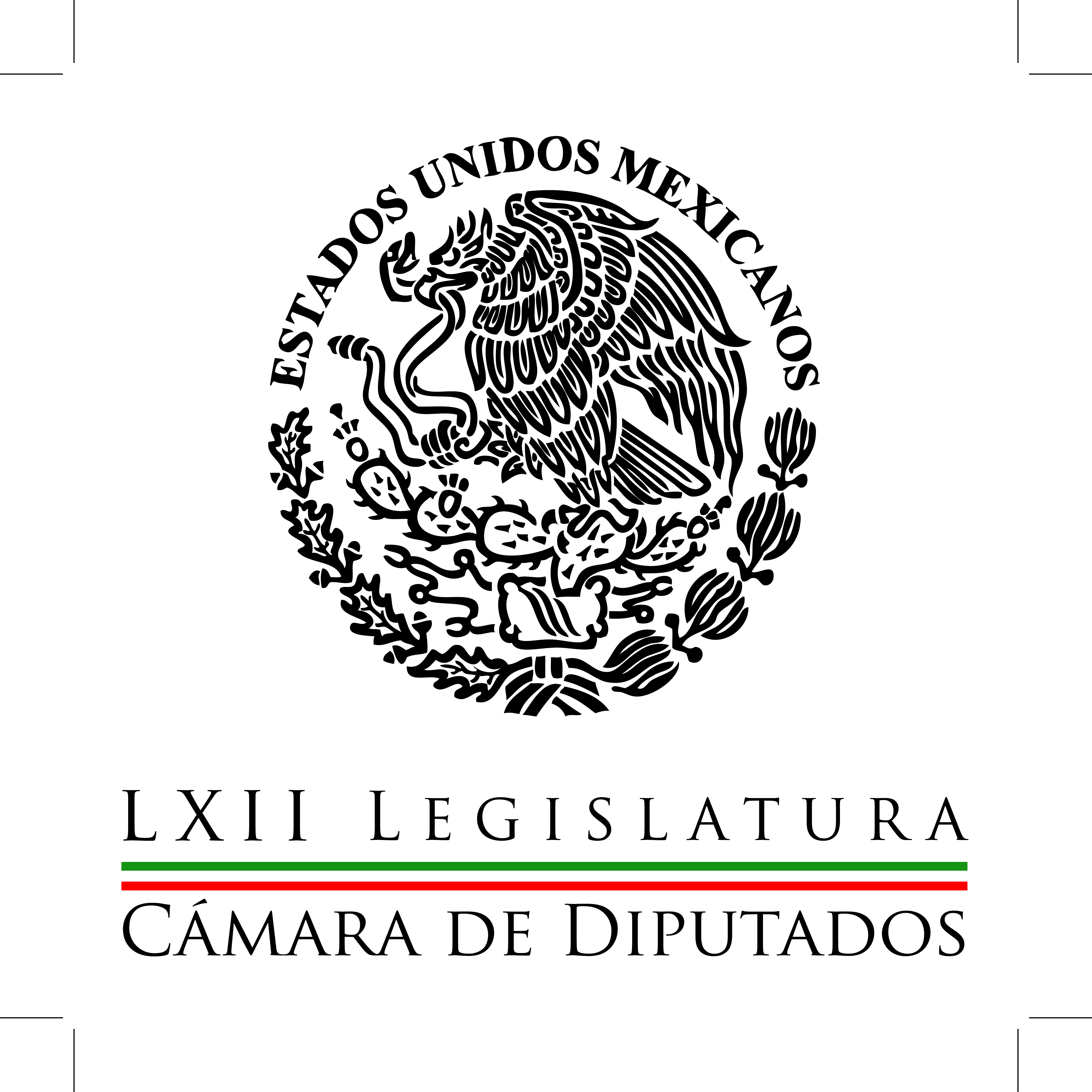 Carpeta InformativaPrimer CorteResumen: Pedirán las comparecencias de los secretarios de Hacienda y Gobernación El PRD contenderá por su cuenta para renovar la Cámara de DiputadosEl PRI en el Senado expresó su rechazo al Hoy No Circula federalJoaquín López Dóriga: 1578, inicio de una nueva etapa para la educación en México  'No queremos que nos entreguen a nuestros hijos desollados o en pedacitos': padres de normalistasLos más altos dirigentes del PRD también están contaminados por la corrupción: ArceEs momento de unidad y de fortalecer a nuestras instituciones: Peña Nieto26 de diciembre de 2014TEMA(S): Trabajo Legislativo FECHA: 26/12/14HORA: 08:05NOTICIERO: Milenio NoticiasEMISIÓN: Primer CorteESTACION: Cable 120GRUPO: Milenio0Pedirán las comparecencias de los secretarios de Hacienda y Gobernación Las fracciones del PAN y del PRD en la Comisión Permanente del Congreso pedirán las comparecencias con carácter urgente de los secretarios de Hacienda, Luis Videgaray, y Gobernación, Miguel Ángel Osorio Chong, así como del procurador general de la República para que expliquen la situación del país y hablen de las proyecciones de economía y seguridad en el próximo año. Miguel Alonso Raya, coordinador del grupo parlamentario del PRD en la Cámara de Diputados, indicó que la comparecencia del secretario de Hacienda es para dar certeza y seguridad e información suficiente respecto a lo qué pasará con el precio del petróleo y con la paridad cambiaria, así como el salario de los trabajadores. Mientras que la comparecencia del procurador de la República y del secretario de Gobernación será para cerrar los casos Iguala y Tlatlaya. Duración 32´´, ys/m.TEMA(S): Trabajo Legislativo FECHA: 26/12/14HORA: 08:05NOTICIERO: Milenio NoticiasEMISIÓN: Primer CorteESTACION: Cable 120GRUPO: Milenio0El PRD contenderá por su cuenta para renovar la Cámara de DiputadosMagda González, conductora: El diputado del PRD, Alejandro Sánchez Camacho, adelantó que su partido contenderá por su cuenta para renovar la Cámara de Diputados en el 2015, sin embargo no se descarta formar coaliciones para las elecciones locales en 17 estados de la República. Señaló que las posibles alianzas serían con el Partido del Trabajo y con Movimiento Ciudadano e incluso se analiza una alianza con el PAN para la gubernatura de Guerrero. Duración 32´´, ys/m.INFORMACIÓN GENERALTEMA(S): Información General FECHA: 26/12/14HORA: 08.04NOTICIERO: Milenio NoticiasEMISIÓN: Primer CorteESTACION: Cable 120GRUPO: Milenio0El PRI en el Senado expresó su rechazo al Hoy No Circula federalMagda González, conductora: El PRI en el Senado expresó su rechazo, por lo pronto, al Hoy No Circula federal, que fue aprobado por los diputados en el pasado periodo de sesiones, con el que se pretende sacar de circulación de forma inmediata a los transportes con más de 18 años de antigüedad hasta que no haya apoyos para estos automovilistas. La senadora Claudia Pavlovich, secretaria de la Comisión de Transporte del Senado, dijo que esta decisión tendrá que esperar hasta que se encuentren los apoyos específicos para un sector que está atravesando por una muy mala situación. Duración  42´´, ys/m.TEMA(S): Información General FECHA: 26/12/14HORA: 08.04NOTICIERO: Milenio NoticiasEMISIÓN: Primer CorteESTACION: Cable 120GRUPO: Milenio0Joaquín López Dóriga: 1578, inicio de una nueva etapa para la educación en México  Joaquín López-Dóriga, colaborador: El año de 1578 fue sin duda el inicio de una nueva etapa para la educación en México, ámbito en que la Compañía de Jesús dejaría huella no sólo en Puebla sino en todo el país. Mil quinientos setenta y ocho fue el año de oro de las festividades que la orden religiosa realizó con motivo de la llegada a México de una de las reliquias enviadas desde Roma por el papa Gregorio XIII, uno de los objetivos de estas fiestas era mostrarle a la sociedad novohispana una imagen de modernidad, al tomar como eje central el papel de la educación. Por lo que poco antes de las elecciones en Puebla se fundaba el Colegio Carolino del Espíritu Santo, fundado por Melchor de Covarrubias, un comerciante acaudalado quien delegó la dirección a la Compañía de Jesús. Con el correr de los años el Carolino le da lo jesuita al servicio de la educación se convirtió en sede del Consejo Universitario de la Benemérita Universidad Autónoma de Puebla. 1’ 15”, Ma.m. TEMA(S): Información General FECHA: 26/12/14HORA: 00:00NOTICIERO: MVS NoticiasEMISIÓN: Primer CorteESTACION: OnlineGRUPO: MVS0'No queremos que nos entreguen a nuestros hijos desollados o en pedacitos': padres de normalistasBajo una estrecha vigilancia de elementos antimotines de la Policía Federal, los padres de los 42 normalistas  desaparecidos se manifestaron la noche del pasado 24 de diciembre en las inmediaciones de Los Pinos para exigir al gobierno federal que no interrumpa la búsqueda de sus hijos.El vocero de los padres que tienen a sus hijos desaparecidos, Felipe de la Cruz, explicó que la búsqueda de los 42 estudiantes que continúan ausentes debe realizarse con el criterio que de permanecen vivos, ya que las familias no quieren entre los normalistas de Ayotzinapa, más casos de jóvenes que aparezcan desollados como Julio César Mondragón o totalmente descuartizados como sucedió con los restos de Alexander Mora Venancio. “Nosotros no podemos dormir tranquilos, nosotros no hemos dormido bien, no hemos comido bien, nos hemos enfermado, pero eso no es motivo para detener esta lucha porque nos urge encontrar a nuestros hijos, no queremos que no los sigan entregando en pedazos como lo hicieron con Alexander o sin rostro como lo hicieron con Julio César, para nosotros es muy importante seguir adelante”, sentenció.Soportando la lluvia y el intenso frío que se registró en Nochebuena, el vocero de los padres de los normalistas desaparecidos, Felipe de la Cruz, también exigió reforzar las líneas de investigación que apuntan a la complicidad u omisión del Ejército Mexicano, ya que sus elementos dejaron de actuar el día en que fueron secuestrados los 43 estudiantes. Incluso, destacó que en caso de que fuera el crimen organizado quién retuviera a los jóvenes desaparecidos desde el pasado 26 de septiembre en Iguala, Guerrero; los propios grupos delictivos ya habrían hecho intentos de cobrar las recompensas de millón y medio de pesos que ofrece la Procuraduría General de la República por información que permita localizar a cada uno de los estudiantes ausentes.“Estamos seguros de que están vivos y que no lo tiene la delincuencia organizada porque sus integrantes trabajan por dinero y como el gobierno federal ofreciendo una recompensa de 1.5 millones de pesos por cada uno de ellos, son cerca de 70 millones entonces es una cantidad jugosa para la delincuencia y ya hubieran abierto una negociación o algún acercamiento para que se podía hacer”, insistió.En este sentido, consideró que la protesta de los padres en Nochebuena, aunque nadie los haya recibido en Los Pinos y se les haya impedido el paso con elementos antimotines, si bien es una clara demostración de insensibilidad del gobierno federal, también representó una “sombra” para los festejos del Presidente Enrique Peña Nieto y todo su gabinete, ya que en sus mesas familiares tuvieron que pensar en el caso de los normalistas que fueron secuestrados y desaparecidos en el estado de Guerrero.“El dolor es intenso, no hay descanso para nosotros y como lo dijimos durante todos estos días, qué si no había navidad para los 43 padres de familia, no tenía que haber navidad para el Presidente de México y su gabinete, que la sombra y el rostro de todos los jóvenes desaparecidos paseen por sus mesas, porque también de esa manera a nosotros nos hacen falta en cada una de nuestras mesas”, sentenció.Posteriormente, en otra protesta realizada en plena Navidad, en la calle de Horacio, a las puertas de la Embajada de Alemania en México, normalistas y padres de los desaparecidos exigieron al gobierno alemán suspender la venta de cualquier tipo de armamento a nuestro país, ya que las armas utilizadas contra los estudiantes de Ayotzinapa proceden de esa nación europea. El abogado Vidulfo Rosales explicó que existe una ley en Alemania que prohíbe vender armas a estados que están inmersos en conflictos sociales, cláusula que debe aplicar a México por la situación que atraviesan entidades como Guerrero, Oaxaca y Chiapas.“Esos tratados multilaterales son tratados de la muerte, son tratados que sirven para oprimir a nuestro pueblo, son tratados que sirven para vender, esas mismas armas que en lugar de brindar seguridad a la gente, sirven para asesinar a nuestro, son armas que asesinan a nuestra sangre joven y asesinan a nuestros estudiantes”, concluyó. ys/m.TEMA(S): Información General FECHA: 26/12/14HORA: 00:00NOTICIERO: MVS NoticiasEMISIÓN: Primer CorteESTACION: OnlineGRUPO: MVS0Los más altos dirigentes del PRD también están contaminados por la corrupción: ArceLos más altos dirigentes del PRD no pueden aducir que son “limpios” y “puros”, pues ellos también están contaminados por el problema de la corrupción, afirmó, René Arce Círigo, dirigente del Movimiento de Izquierda Alternativa.En entrevista con Noticias MVS, el también consejero del Partido Nueva Alianza sostuvo que el hecho de ser de izquierda, no hace inmune a un partido político de problemas como la corrupción o el crimen organizado; incluso recordó que en países como Colombia o Italia, los partidos políticos eran dirigidos por la mafia. “Yo no digo que todos sean parte de grupos criminales, pero de que están contaminados, están contaminados; incluso los más altos dirigentes, incluso hasta los que hablan y critican porque finalmente ellos también permiten que los grupos que los apoyan entren a esa competencia del dinero, ellos a lo mejor se aprovechan y se ponen por encima, pero ellos saben que los grupos que los apoyan son grupos que también andan en lo mismo; entonces, no pueden aducir que son limpios y puros, eso no”. Esta premisa, a decir del ex senador y ex diputado federal, también aplica para el dirigente del Movimiento de Regeneración Nacional (Morena), Andrés Manuel López Obrador.“Andrés Manuel fue uno de los que metió más pragmatismo al interior del PRD, para Andrés Manuel lo más importante era ganar elecciones, a Andrés Manuel nunca le interesaron las cuestiones de educación política al interior del partido, nunca le intereso la cultura la interior del partido, nunca le intereso nada que no fuera ganar elecciones como fuera y a eso se dedicó cuando fue presidente del partido”.En este sentido, René Arce sostuvo que López Obrador se equivocó “profundamente” en el deslinde que hizo sobre sus vínculos con el ex alcalde de Iguala, José Luis Abarca.“Eso de decir: ‘yo ni lo conocía’, me parece una tontería, porque obviamente yo si salgó a una campaña y me presentan a alguien que ya ocupa o que va a ocupar un cargo, dices: ‘oye maestro no me digas que es un ciudadano común y corriente que se acercó a pedirte una foto’; eso no puede ser, era el delfín del que era el presidente municipal, eso no puede ser y además Lázaro (Mazón) es una gente muy cercana a Andrés. Yo creo que se equivocó con esa declaración, la forma en la que lo hizo fue queriéndose quitar cualquier asociación y yo creo que es incorrecto de esa manera”.Tras asegurar que el caso de los estudiantes normalistas desaparecidos está vinculado con el proceso de descomposición social que se registra en el país; René Arce comentó que entre el 2007 y el 2008 le advirtió al Congreso Nacional del PRD sobre el riesgo de que el crimen organizado infiltrará al partido, advertencia que, dijo, no fue escuchada.“Yo le tuve la oportunidad de advertirle por allá del 2007 u 2008 al PRD en un Congreso estatutario, le advertí y le dije: ‘oigan, estamos a punto de que se infiltre el narcotráfico a nuestro partido, si es que no lo ha hecho y yo propongo que haya un artículo del Estatuto que obligue a todos los candidatos, tanto a puesto de elección popular como a representantes partidarios, a que pasen por un examen de sus antecedentes y de sus relaciones y que incluso pidamos al gobierno información’, se me fueron encima". Luego de señalar que es poca la confianza que puede existir en una instancia como la PGR por el vínculo que mantiene con el partido en el gobierno, René Arce se pronunció a favor de crear un órgano encargado de investigar a quienes aspiran a un cargo de elección.   Dicho órgano, agregó, podría estar integrado por personalidades que gozan de credibilidad pública como: José Woldenberg, Mauricio Merino, Soledad Loaeza y Denise Dreseer, entre otras. Finalmente, René Arce aseveró que las instituciones todavía están a tiempo de frenar el clima de violencia que se registra en el país, pues los hechos registrados en los últimos meses están hablando de un proceso de descomposición, mismo que se podría agravar con el surgimiento de actos violentos protagonizados por el crimen organizado y grupos armados. ys/m.TEMA(S): Información General FECHA: 26/12/14HORA: 00:00NOTICIERO: MVS NoticiasEMISIÓN: Primer CorteESTACION: OnlineGRUPO: MVS0Es momento de unidad y de fortalecer a nuestras instituciones: Peña NietoAl considerar que el actual, es momento de unir no de dividir, de construir no de destruir, el presidente Enrique Peña Nieto hizo un llamado a trabajar en un camino de paz, unidad y desarrollo.En el blog de la Presidencia, el primer mandatario envió un mensaje con motivo de las fiestas decembrinas, en el que destacó que a lo largo de la historia, los mexicanos hemos demostrado una y otra vez que somos una sociedad con dignidad, valor, unidad y solidaridad.En estos momentos en que nos encontramos reunidos en familia y acompañados de los amigos, es cuando debemos reafirmar el propósito común de enaltecer el verdadero carácter y determinación de los mexicanos.También señaló que es momento de unidad y de fortalecer a nuestras instituciones para pensar en soluciones y trabajar por México. "Es el momento de construir, no para destruir; el momento de unir, no para dividir. El momento de fortalecer nuestras instituciones, no para debilitarlas".Insistió en que la entereza, grandeza y fortaleza de México, exigen el camino de la paz, la unidad y el desarrollo. Por ello, hizo un llamado a los mexicanos a mantenerse por ese camino. ys/m.Carpeta InformativaSegundo CorteResumen: El Congreso no se va de vacaciones: Torres CofiñoRíos Piter propuso blindaje contra infiltración del crimen en el gobierno Solicita Javier Lozano comparecencia del director de CapufeSe registra Felipe de Jesús como precandidato del PAN a la gubernatura26 de diciembre de 2014TEMA(S): Información General FECHA: 26/12/14HORA: 10:25NOTICIERO: Grupofórmula.comEMISIÓN: Primer CorteESTACION: onlineGRUPO: Fórmula0El Congreso no se va de vacaciones: Torres CofiñoEl Congreso de la Unión no se va de vacaciones en esta temporada del año, pues está disponible para debatir y, sobre todo, aprobar todo aquello que sea necesario para construir la democracia en el país, señaló el vicecoordinador del PAN en la Cámara de Diputados, Marcelo Torres Cofiño.En entrevista, el legislador coahuilense puntualizó que lo que hay en el Congreso está en receso al concluir el primer periodo de sesiones del segundo año de la LXII Legislatura federal.Por eso, explicó, se constituye la Sesión Permanente integrada por diputados y senadores que trabajan en comisiones para analizar diversos asuntos hasta el 1 de febrero, cuando comienza el segundo periodo de sesiones.Subrayó que "el Congreso de la Unión no se va de vacaciones" y que "estamos dispuestos siempre a debatir y a discutir, aportar y, sobre todo, aprobar aquello que sea necesario para construir la democracia que los mexicanos están demandando".Torres Cofiño enfatizó que las comisiones legislativas siguen trabajando y si bien no hay una sesión si hubiera necesidad de tenerla se haría; "por supuesto, nadie está cerrado a que se pueda desarrollar el trabajo legislativo".Comentó que, incluso, si hay la necesidad, condiciones y materia para convocar a un periodo extraordinario se haría para abordar algún tema."Principalmente los diputados federales de Acción Nacional estamos puestos y dispuestos a debatir cualquier tema que sea importante y necesario para el país, y sin dudas el Sistema Nacional Anticorrupción es uno de ellos".Remarcó que los legisladores están deseosos de brindar a los mexicanos ese instrumento tan importante para combatir la corrupción y por consiguiente la impunidad."Sobre todo y, por supuesto, contribuir en temas como el de la seguridad, confianza, así como para atraer inversión y empleo son condiciones necesarias para que el país salga adelante", abundó el diputado por el Partido Acción Nacional (PAN). Ma.m. INFORMACIÓN GENERALTEMA(S): Información General FECHA: 26/12/14HORA: 10:25NOTICIERO: Grupofórmula.comEMISIÓN: Primer CorteESTACION: onlineGRUPO: Fórmula0Ríos Piter propuso blindaje contra infiltración del crimen en el gobierno El senador del PRD, Armando Ríos Piter, propuso la creación de la Ley General de Combate a la Corrupción Política cuyo objetivo es de establecer mecanismos del Estado mexicano para blindar contra la infiltración del crimen organizado en el servicio público.La ley propuesta establece la definición de conflicto de interés en la administración pública y las sanciones imputables a todo servidor público que se involucre o se beneficie con hechos de corrupción y lavado de dinero, específicamente en nexos con el crimen organizado.Al presentar la iniciativa al Pleno del Senado, el legislador por Guerrero sostuvo que esta propuesta surge porque es evidente que la corrupción ha corroído todos los espacios de la vida pública, de manera particular la corrupción política que inicia ahí en los partidos políticos cuando sin filtros y sin claridad no se sabe a quién se pone en un cargo para pedir el voto de los ciudadanos.En ese sentido, también propuso modificaciones a la Ley General de Instituciones y Procedimientos Electorales para obligar a los aspirantes a ser candidatos a cualquier cargo público, presentar ante el Instituto Nacional de Combate a la Corrupción, una solicitud de verificación de controles de confianza.Dicha solicitud "será remitida a la Comisión Nacional Bancaria y de Valores, a la Unidad de Inteligencia Financiera y al Centro de Investigación de Seguridad Nacional, quienes determinarán si se trata de perfiles idóneos para los cargos de elección popular de que se trate; se trate del más humilde de los regidores, hasta el más encumbrado de los funcionarios públicos en el ámbito federal", agregó.En el mismo proyecto, Ríos Piter planteó modificar la Ley Federal de Responsabilidades de los Servidores Públicos para que las autoridades en materia de combate a la corrupción puedan iniciar el trámite de procedimiento de procedencia mediante denuncia o querella y reducir en un 50 por ciento los plazos para la tramitación de juicio político contra funcionarios públicos.A través de un comunicado, el guerrerense recordó que ante la crisis de seguridad que vive el país, el presidente Enrique Peña Nieto presentó un decálogo que "se quedó corto y que fue claramente insuficiente".Señaló que el discurso del Presidente se queda solamente en el ámbito municipal, sin embargo, la infiltración del crimen organizado alcanza todos los niveles de gobierno.El guerrerense aseguró que el Ejecutivo no propuso nada para resolver la parte de la procuración de justicia, así como tampoco habló de las procuradurías estatales ni fue autocrítico en la parte de la Procuraduría General de la República."Vivimos una crisis, no solamente de narco, es una crisis donde los políticos están involucrados con las actividades criminales y si no entendemos con claridad el problema y no entendemos el reclamo de la gente, no estaremos a la altura de la transformación que hoy reclama el país", concluyó.La iniciativa fue turnada a las comisiones unidas de Anticorrupción y Participación Ciudadana y de Estudios Legislativos, Segunda. TEMA(S): Información General FECHA: 26/12/14HORA: 00:00NOTICIERO: MVS NoticiasEMISIÓN: Segundo CorteESTACION: OnlineGRUPO: MVS0Solicita Javier Lozano comparecencia del director de CapufeEl presidente de la Comisión de Comunicaciones y Transportes del Senado, Javier Lozano Alarcón (PAN), solicitó la comparecencia del director general de Caminos y Puentes Federales (Capufe), Benito Neme Sastré, para que informe sobre la situación que prevalece en las autopistas del país ante los constantes cierres y las consecuencias económicas por la falta de pago de peaje.En un punto de acuerdo presentado ante la Comisión Permanente, el senador por el PAN destacó que existe ausencia y omisión por parte de las autoridades federales para contener los bloqueos que se han registrado en distintas carreteras, lo cual, aseguró, implica el incumplimiento de su obligación de garantizar la seguridad y libre tránsito de quienes utilizan las autopistas.Destacó que no está claro cuál ha sido la actuación y responsabilidad de las autoridades federales y de Capufe para contrarrestar las afectaciones que se presentan, casi de manera cotidiana, en diversas autopistas y vías generales de comunicación operadas por dicho organismo. En este sentido, Javier Lozano indicó que el objetivo de que comparezca el titular de Capufe es que informe sobre la situación que prevalece en las autopistas bajo su jurisdicción y precise las acciones que ha llevado a cabo para disminuir los perjuicios hacia los usuarios.Y es que, subrayó, el organismo tiene la obligación de establecer la seguridad y protección civil en la infraestructura carretera, así como definir las acciones de supervisión que permitan obtener el control de los ingresos. ys/m.TEMA(S): Información General FECHA: 26/12/14HORA: 10:38NOTICIERO: Milenio NoticiasEMISIÓN: Segundo CorteESTACION: OnlineGRUPO: Milenio0Se registra Felipe de Jesús como precandidato del PAN a la gubernaturaFelipe de Jesús Cantú se registró esta mañana como precandidato del Partido Acción Nacional a la gubernatura del estado, luego de que el pasado lunes diera a conocer la convocatoria para el registro de candidatos.Alrededor de las 10:00 arribó a la Oficialía de Partes del PAN para hacer el trámite correspondiente, y con ello participar en el proceso en busca de ser el abanderado de su partido para este puesto en las próximas elecciones de 2015.El panista llegó acompañado de su esposa hasta la sede del PAN en Nuevo León, para registrarse.Se espera que por la tarde, la alcaldesa con licencia, Margarita Arellanes Cervantes, también se registre como precandidato del Partido Acción Nacional a la gubernatura del estado. ys/m.TEMA(S): Información General FECHA: 26/12/14HORA: 00:00NOTICIERO: MVS NoticiasEMISIÓN: Segundo CorteESTACION: OnlineGRUPO: MVS0Los 'Templarios' están con 'El Americano', deben encarcelarlo: Hipólito MoraHipólito Mora explicó que el enfrentamiento del 16 de diciembre en la Ruana fue porque “siempre le estorbamos al grupo del Americano para realizar sus negocios”. Pidió a las autoridades que se apeguen a derecho y hagan justicia porque el cártel de “Los Caballeros Templarios” está con Simón “El Americano” y lo saben en toda la región.Alfredo Castillo, comisionado para la Seguridad y el Desarrollo Integral en el estado de Michoacán tiene que estar con los justos no puede apoyar a los malos, dijo Hipólito en entrevista para Noticias MVS.Hay toda la evidencia contra "El Americano" para que sea encarcelado, afirmó Hipólito y recordó que un día antes del enfrentamiento ya no era Fuerza Rural, ya había dejado las armas, además de que hay cientos de delitos que ha cometido y "le van a parecer en el momento que se presente", ya que mucha gente lo acusa de homicidio. Aseguró que es inocente y se presentará ante un juez porque no tiene nada que esconder ni tiene miedo y le interesa que se esclarezcan el enfrentamiento entre su grupo y Luis Antonio Torres Simón “El Americano” el 16 de diciembre  en La Ruana en el que murieron 11 personas, entre las que se encuentra su hijo Manolo.  Afirmó que no  le interesan plazas, fama o dinero y recordó que empezó el movimiento porque no los dejaban en paz, “no nos dejaban cortar limón”. Y “El Chayo”  (Nazario Moreno González) líder de Los Caballeros Templarios abatido en marzo pasado, le ofreció la cantidad de dinero que él quisiera y no aceptó. ys/m.Carpeta InformativaTercer CorteResumen: Piden diputados a PGR atraer caso de desapariciones forzadas en CoahuilaPide PAN aplazar tren México-Toluca por vecinosGasolinazos sólo incrementaron la inflación: PadiernaPRD busca blindar al Estado de infiltración del crimenStandard & Poor's asigna perspectiva negativa para GuerreroMejor productividad mejorará salarios, dice sector privado26 de diciembre de 2014TEMA(S): Trabajo LegislativoFECHA: 26/12/14HORA: 15:06NOTICIERO: Milenio.comEMISIÓN: Tercer CorteESTACION: Online:  GRUPO: Milenio.com0Piden diputados a PGR atraer caso de desapariciones forzadas en CoahuilaFernando Damián, reportero: Los diputados Ricardo Monreal, de Morena, y Ricardo Mejía, de Movimiento Ciudadano, emplazaron al gobierno federal a atraer el caso de la presunta desaparición forzada de personas en el municipio de Allende, Coahuila, en marzo de 2011.De acuerdo con testimonios y versiones periodísticas, un comando del grupo criminal "Los Zetas" saqueó y destruyó en aquella ocasión medio centenar de edificaciones, y acto seguido secuestró a unas 300 personas."Todo en silencio y bajo encubrimiento oficial", advirtieron los legisladores federales.En un punto de acuerdo, Monreal y Mejía subrayaron que existe, incluso, una averiguación ministerial iniciada sobre esos hechos."Este pueblo (Allende, Coahuila) de 20 mil habitantes padeció una masacre que, con la averiguación previa CEIYCS/012/2011, el actual gobernador Rubén Ignacio Moreira ha sido incapaz de esclarecer, por lo que resulta necesaria la intervención del gobierno federal en las investigaciones", sostuvieron.Pidieron así a la Cámara de Diputados exhortar de manera formal a la Procuraduría General de la República a atraer el caso y coordinarse con el gobierno de Coahuila para esclarecerlo.Llamaron asimismo a la Comisión Nacional de Derechos Humanos a iniciar a su vez una investigación al respecto.El punto de acuerdo suscrito por los diputados cita versiones sobre la irrupción de los comandos armados a los domicilios y la detención de todas las personas que se encontraba ahí, además del saqueo de los objetos de mayor valor, como dinero y joyas.Según esos testimonios, una vez acabado el saqueo, "Los Zetas" demolieron las casas con mazos y máquinas de construcción, y en algunos casos con granadas."El ataque duró varios días y la policía municipal participó tanto en el ataque como en el pillaje, y al cabo de una semana los restos de las casas destruidas en el centro de Allende se amontonaban por doquier", detalla el documento suscrito por Monreal y Mejía."En estos lamentables hechos, que avergüenzan al país, se ha mantenido total hermetismo, todo ello con la intención de buscar que se queden en la impunidad, motivo por el cual consideramos necesario que el gobierno federal atraiga, a través de la PGR, la investigación para esclarecerlos", puntualizaron. dlp/mTEMA(S): Trabajo LegislativoFECHA: 26/12/14HORA: 14:00NOTICIERO: Milenio.comEMISIÓN: Tercer CorteESTACION: Online:  GRUPO: Milenio.com0Pide PAN aplazar tren México-Toluca por vecinosFernando Damián, reportero: La fracción del PAN en la Cámara de Diputados demandó a la Secretaría de Comunicaciones y al gobierno del Distrito Federal aplazar el comienzo de las obras del tren interurbano México-Toluca hasta que las autoridades alcancen un acuerdo de conformidad con los habitantes de 33 colonias y barrios en el trayecto Santa Fe-Metro Observatorio.En representación de su bancada, el legislador panista Fernando Rodríguez Doval remarcó así la necesidad de transparentar el proyecto, reanudar las mesas de diálogo con los vecinos y atender las recomendaciones de la Comisión de Derechos Humanos del Distrito Federal."Las recomendaciones plantean que, en primer lugar, se aplace la ejecución de la obra anunciada desde el 1 de diciembre de 2012, hasta que se cuente con el consenso de las personas que habitan las colonias y los pueblos a los que impacta, con base en criterios de afectación económica y social", detalló.En entrevista, Rodríguez Doval acusó a los gobiernos federal y de la Ciudad de México de apostar por la opacidad y la violación de derechos, por lo que se sumó a las demandas de los habitantes de colonias y pueblos afectados por la construcción del tren interurbano México-Toluca."Ante este clima de opacidad y cerrazón, surgen dudas con respecto a los criterios que las autoridades involucradas utilizaron para diseñar la ruta que ha de seguir el tren interurbano y emergen cuestionamientos sobre si lo que se privilegia es el interés público o si el trazo será caprichoso", indicó.El secretario de la Comisión del Distrito Federal de la Cámara de Diputados insistió en la necesidad de impedir que el gasto se ejecute en opacidad, con criterios políticos más que técnicos y sociales, pues ello abre la puerta a la corrupción y a la arbitrariedad, por lo que es urgente conocer el proyecto ejecutivo de la obra, así como los estudios de impacto urbano, ambiental, de movilidad y social.El tren interurbano México-Toluca prevé un recorrido de 58 kilómetros en un tiempo estimado de 39 minutos y conectará el poniente del Distrito Federal con la capital del Estado de México, con un costo aproximado de 43 mil millones de pesos en beneficio de unas 270 mil personas por día."Se trata de una obra de gran calado licitada en tres secciones distintas y que por lo menos en la correspondiente al Distrito Federal, de Santa Fe al Metro Observatorio, se afecta a vecinos de 33 colonias, que al día de hoy no conocen ni el trazo definitivo y, por tanto, las posibles afectaciones a su patrimonio", señaló Rodríguez Doval.Por ello, la Comisión Permanente del Congreso de la Unión exhortó en su sesión del pasado lunes a la Secretaría de Comunicaciones y al gobierno del Distrito Federal a atender e informar a los ciudadanos afectados por la construcción del proyecto. dlp/mTEMA(S): Trabajo Legislativo FECHA: 26/12/14HORA: 14:38NOTICIERO: El Universal.ComEMISIÓN: Tercer CorteESTACION: InternetGRUPO: El UniversalGasolinazos sólo incrementaron la inflación: PadiernaHoracio Jiménez, reportero: El grupo parlamentario del PRD en el Senado de la República lamentó los gasolinazos mes a mes y que éstos hayan contribuido a aumentar la inflación en nuestro país.En un comunicado, la vicecoordinadora del PRD en la Cámara Alta, Dolores Padierna, recordó que el pasado sábado 06 de diciembre ocurrió el último gasolinazo de 2014. El precio de la gasolina magna quedó en 13 pesos con 31 centavos por litro, es decir, subió 10% en el año; el precio de la gasolina premium cerró en 14 pesos con 11 centavos, subió 9.5% en el año y el diesel tuvo un incremento a 13.95, es decir, subió 11.61% en el año.En tanto, el gas licuado de petróleo aumentó mensualmente 11 centavos que significaron un incremento de 10% en 2014. “Estos incrementos son muy superiores al 4% del Índice Nacional de Precios al consumidor y son altamente inflacionarios”, comentó la perredista.Lo peor de estos aumentos es su impacto en la inflación, debido al tope establecido por el Banco de México del 4% se verá rebasado. Los alimentos son los que más se impactan con la carestía de la gasolina.Urge una verdadera transformación en el país, cambiar a los gobiernos neoliberales que sólo velan por el interés de las élites que son el uno por ciento de las familias en México y no velan por el interés general, por el interés del pueblo de México.Recordó que en Estados Unidos, el precio de la gasolina baja, sí bajan los precios del petróleo; en México es al revés, están bajando los precios del petróleo, pero aumenta el precio de la gasolina por la visión que tiene el gobierno federal de ver el precio de la gasolina como recaudatorio, es decir, el gobierno dejó de subsidiar a los consumidores y, ahora, son los consumidores los que subsidian al gobierno federal.“El gobierno establece discrecionalmente las tarifas de los bienes y servicios del sector público con una visión meramente recaudatoria, entonces, a pesar de que el precio del petróleo está disminuyendo, en 2015 se espera otro gasolinazo anual calculado en 4.2% y lo más probable es que sea mucho más alto el gasolinazo de 2015”, comentó la perrredista. Masn/mTEMA(S): Trabajo Legislativo FECHA: 26/12/14HORA: 14:59NOTICIERO: El Universal.ComEMISIÓN: Tercer CorteESTACION: InternetGRUPO: El UniversalPRD busca blindar al Estado de infiltración del crimenHoracio Jiménez, reportero: El grupo parlamentario del PRD en el Senado de la República impulsa la creación de la Ley general de Combate a la Corrupción Política que busca establecer mecanismos en el Estado mexicano para blindar al servicio público de la infiltración del crimen organizado.La iniciativa presentada en la Cámara Alta por el perredista Armando Ríos Piter, establece la definición de conflicto de interés en la administración pública y las sanciones imputables a todo servidor público que se involucre o se beneficie con hechos de corrupción y lavado de dinero, específicamente en nexos con el crimen organizado.El legislador por Guerrero sostuvo que esta propuesta surge, porque es evidente que la corrupción ha corroído todos los espacios de la vida pública, de manera particular la corrupción política que inicia ahí en los partidos políticos cuando sin filtros y sin claridad no se sabe a quién se pone en un cargo para pedir el voto de los ciudadanos.Por esto, propuso modificaciones a la Ley General de Instituciones y Procedimientos Electorales para obligar a los aspirantes a ser candidatos a cualquier cargo público, presentar ante el Instituto Nacional de Combate a la Corrupción, una solicitud de verificación de controles de confianza.Dicha solicitud será remitida a la Comisión Nacional Bancaria y de Valores, a la Unidad de Inteligencia Financiera y al Centro de Investigación de Seguridad Nacional, quienes determinarán si se trata de perfiles idóneos para los cargos de elección popular de que se trate; se trate del más humilde de los regidores, hasta el más encumbrado de los funcionarios públicos en el ámbito federal, agregó.La iniciativa fue turnada a las comisiones unidas de Anticorrupción y Participación Ciudadana y de Estudios Legislativos, Segunda, planteó modificar la Ley Federal de Responsabilidades de los Servidores Públicos para que las autoridades en materia de combate a la corrupción puedan iniciar el trámite de procedimiento de procedencia mediante denuncia o querella y reducir en un 50% los plazos para la tramitación de juicio político contra funcionarios públicos.El guerrerense recordó que ante la crisis de seguridad que vive el país, el presidente Enrique Peña Nieto presentó un decálogo que se quedó corto y que fue claramente insuficiente.Señaló que el discurso del Presidente se queda solamente en el ámbito municipal, sin embargo la infiltración del crimen organizado alcanza todos los niveles de gobierno.Agregó que el Ejecutivo no propuso nada para resolver la parte de la procuración de justicia, así como tampoco habló de las procuradurías estatales ni fue autocrítico en la parte de la Procuraduría General de la República.Vivimos una crisis, no solamente de narco, es una crisis donde los políticos están involucrados con las actividades criminales, y si no entendemos con claridad el problema y no entendemos el reclamo de la gente, no estaremos a la altura de la transformación que hoy reclama el país, definió. Masn/mTEMA(S): Trabajo Legislativo FECHA: 26/12/14HORA: 15:51NOTICIERO: El Universal.ComEMISIÓN: Tercer CorteESTACION: InternetGRUPO: El UniversalStandard & Poor's asigna perspectiva negativa para GuerreroLa calificadora Standard & Poor's (S&P) confirmó este viernes su calificación de riesgo crediticio de largo plazo en escala nacional, -CaVal-, de 'mxBBB+' del estado de Guerrero y revisó la perspectiva de esta entidad a negativa de estable.La revisión de la perspectiva a negativa, se basa en su expectativa de que la creciente inseguridad y descontento social podrían presionar el gasto operativo de Guerrero, lo que reduciría sus superávits operativos y ampliaría sus déficits después de gastos de inversión (capex) durante 2014-2016.La revisión de la perspectiva también incorpora la inestabilidad institucional en la entidad y la falta de claridad de la planeación financiera del recién designado equipo de administración financiera.La calificación de Guerrero refleja la evaluación de S&P sobre su economía y flexibilidad financiera como ‘muy débiles', y su posición de liquidez que considera ‘menos que adecuada'.Por otro lado, la calificación está respaldada por un muy bajo nivel de deuda del estado. La calificación también considera el marco institucional dentro del cual opera Guerrero, el cual S&P evalúa como ‘en evolución y desbalanceado'.De acuerdo con su escenario negativo para 2014-2016, los superávits operativos de Guerrero podrían descender por debajo de 2% de sus ingresos operativos o en torno a 800 millones de pesos, en comparación con el promedio de 6% en 2011-2013.Atender los problemas de seguridad pública y dar respaldo a los municipios más afectados por la violencia incrementaría el gasto operativo del estado.Para 2014-1016, su escenario negativo también considera que después de un gasto de inversión que alcanzarían cinco mil millones de pesos o 10% de los gastos totales, el déficit de Guerrero superaría mil millones de pesos.En octubre de 2014, se designó una nueva administración financiera, después de que el Congreso del estado nombrara un gobernador interino tras la renuncia del anterior, en medio de crecientes protestas. El principal desafío de esta administración será mitigar el impacto financiero derivado de la creciente inseguridad hasta que una nueva administración asuma el cargo en septiembre de 2015.En opinión de S&P, estos cambios recientes reflejan la actual inestabilidad institucional de Guerrero. Además la planeación financiera y metas del nuevo equipo de administración financiera todavía no son claras. Sin embargo, el gobierno federal respalda fuertemente las finanzas del estado mediante transferencias regulares y extraordinarias.Como ocurre en otros estados mexicanos, la inseguridad afectaría la economía de Guerrero. El turismo representa una parte importante del PIB de la entidad y esta agencia calificadora prevé un descenso en la actividad turística en los próximos 12 meses.Además, de acuerdo con cifras oficiales, el PIB per cápita de Guerrero para 2013 era de cinco mil 27 millones de pesos, inferior al de sus pares como los estados de Michoacán (6,018) e Hidalgo (7,037), así como del promedio nacional de 11 mil 131.El bajo PIB per cápita limita la capacidad del Estado para aumentar sus ingresos propios, que probablemente representarán alrededor de 5% de sus ingresos operativos en los próximos dos años. De acuerdo con los criterios de S&P, la combinación de bajos ingresos propios y gasto de inversión de Guerrero derivan en una flexibilidad financiera ‘muy débil'.LiquidezStandard and Poor´s consoderó que la liquidez de Guerrero es ‘menos que adecuada', de acuerdo con sus criterios y cubrirá aproximadamente 79% de su servicio de la deuda en 2014. La evaluación de la liquidez de S&P incluye efectivo promedio libre en 2013 y la generación de efectivo estimada para 2014.Al 30 de junio de 2014, el efectivo del estado sumaba 2,700 millones de pesos, que es más del doble de sus cuentas por pagar por mil 200 millones. No obstante, espera que Guerrero financie parte del déficit proyectado para 2014 con sus cuentas por pagar, lo que reducirá la brecha entre el efectivo y sus cuentas por pagar hacia el cierre del año fiscal 2014. Aunque el estado no tiene un acceso activo a la liquidez externa, indica que lo considera como ‘satisfactorio, dado la cartera fuerte y diversificado de bancos locales, lo que se refleja en nuestro Análisis de Riesgo de la Industria Bancaria por País (BICRA, por sus siglas en inglés) de México de ‘4'.Perspectiva"La perspectiva negativa refleja nuestra expectativa de que el superávit operativo de Guerrero podría caer por debajo de 2% y que sus déficits después de gastos de inversión se mantendrán consistentemente por arriba de los mil millones de pesos."Este escenario deterioraría la posición de liquidez del Estado y podría dar por resultado mayores niveles de deuda, lo que nos llevaría a bajar la calificación. Podríamos revisar la perspectiva a estable si el estado registra superávits después de gasto de inversión en 2014-2015, y si la nueva administración financiera puede presentar una estrategia financiera clara para los años siguientes", destacó S&P. masn/m TEMA(S): Trabajo Legislativo FECHA: 26/12/14HORA: 15:27NOTICIERO: El Universal.ComEMISIÓN: Tercer CorteESTACION: InternetGRUPO: El UniversalMejor productividad mejorará salarios, dice sector privadoEl sector privado del país consideró que uno de los caminos más viables para mejorar los salarios reales, el empleo y la formalidad es propiciar la productividad y fortalecer el mercado laboral.“Ello permitiría absorber a la población que cada año se integra al mercado de trabajo y así reducir el desempleo y la informalidad”, sostiene el Centro de Estudios Económicos del Sector Privado (CEESP).En su último análisis ejecutivo de 2014, expone que la mejor forma de resolver los problemas del mercado laboral interno y reducir la presión a la baja de los salarios es abatiendo el desempleo y la informalidad con más inversión productiva.Para los empresarios mexicanos, el salario mínimo, sin duda, debe recuperar paulatinamente su nivel adquisitivo perdido, subraya el organismo.Empero, apunta, la propuesta de los empleadores es clara en el sentido de que eso depende de incrementar la productividad y sobre todo de fortalecer el mercado laboral, reduciendo el desempleo y la informalidad.“Para esto es fundamental más inversión productiva, tanto del sector público como del privado. El gobierno no debe absorber tantos recursos de la economía para solventar su gasto, ya que esto implica menores posibilidades de inversión privada y con ello inhibir una mayor creación de empleos”, puntualiza. Masn/m